О проведении Всероссийского конкурса «Безопасная дорога – детям».Уважаемые коллеги!В соответствии с календарем мероприятий на 2020 год по вопросам развития системы профилактики детского дорожно-транспортного травматизма в рамках межведомственного взаимодействия Минпросвещения России и ГУОБДД МВД России в декабре 2020 года проводится Всероссийский конкурс «Безопасная дорога – детям» (далее – конкурс). Оператором Конкурса выступает общество с ограниченной ответственностью «За безопасность».Конкурс направлен на совершенствование системы профилактики детского дорожно-транспортного травматизма через развитие интеллектуально-творческого потенциала и личной ответственности учащихся и родителей за соблюдение правил дорожного движения.Официальная интернет-страница Конкурса размещена по адресу: http://zabezopasnost.com.Конкурс проводится для следующих категорий участников: разновозрастные команды обучающихся образовательных организаций общего, дополнительного, среднего профессионального образования в  составе не менее 3 человек (от 8 до 18 лет);семейные команды, состоящие из одного-двух родителей (законных представителей), детей школьного и/или дошкольного возраста, воспитывающихся в данной семье, в составе не менее 3 человек. 
Номинации Конкурса:для разновозрастных команд:презентация на тему профилактики дорожно-транспортного травматизма;социальный видеоролик;«ПДД в картинках»;для семейных команд:семейные игры по обучению детей ПДД;обучающие видеоролики;театральные постановки по ПДД. Сроки проведения Конкурса: прием конкурсных работ ‒ с 7 декабря по 13 декабря
2020 года;экспертиза конкурсных работ и подведение итогов конкурса ‒ 
с 13 декабря по 15 декабря 2020 года.Порядок представления и критерии конкурсных работ, требования к содержанию и оформлению   конкурсных работ определены Положением о проведении в 2020 году Всероссийского конкурса «Безопасная дорога – детям» (приложение).Просим обеспечить информирование целевой аудитории конкурса, 
оказать помощь учащимся Вашей образовательной организации 
и их родителям в подготовке и представлении конкурсных материалов.Представитель оператора Конкурса, курирующий проект: Сухова Валерия Валерьевна, +7(499)769-30-01, bdd@zabezopasnost.com .Контактное лицо Красноярского краевого Дворца пионеров: Князькова Юлия Владимировна, педагог-организатор лаборатории «Центр безопасности дорожного движения», +7(391)212-25-61, pdd24dvpion@yandex.ru .Приложение: на 18 л. в 1 экз. Директор                                                                                             Р.А. МандрикАлексейцева Алена Александровна,Тел.: 8-(391)212-25-61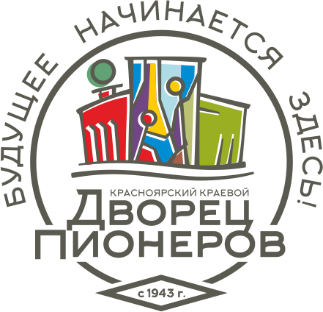 Краевое государственное бюджетное образовательное учреждение дополнительного образования «Красноярский краевой Дворец пионеров»(Красноярский краевой Дворец пионеров)660049, г. Красноярск, ул. Конституции СССР, 1.Тел./ факс: 8 (391) 212 - 29 - 16e-mail org@dvpion.ruОКПО-35123294, ОГРН 1022402661170ИНН/КПП 2466067741/246601001___________№___________на №_______от_________Руководителям муниципальных и краевых общеобразовательных организаций, организаций дополнительного образования